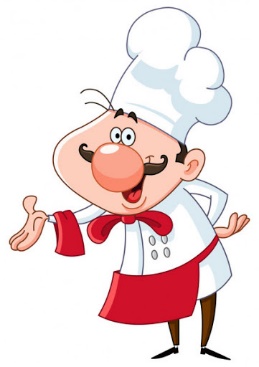 Woda do picia jest stale dostępna dla dzieci	*Alergeny  - zob. wykaz wg rozporządzenia   Jadłospis może ulec częściowym zmianomPONIEDZIAŁEK14.02.2022WTOREK  15.02.2022 ŚRODA16.02.2022CZWARTEK   17.02.2022PIĄTEK	18.02.2022ŚNIADANIE:Pieczywo pszenno- żytnie, razowe  z  miksem, szynka jak swojska  (zawartość mięsa97%) sałata, kawa zbożowa Inka na mleku,  	ŚNIADANIE:   Płatki kukurydziane na mleku, bułka graham i z ziarnem  z miksem tłuszczowym,  ser żółty,  pomidor, ŚNIADANIE: 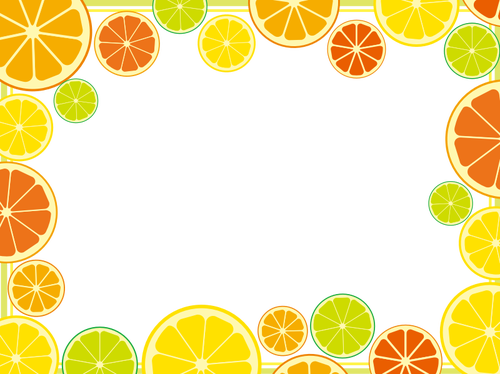 Pieczywo pszenno- żytnie, razowe  z  miksem  schab staropolski  (zawartość mięsa 97%) papryka, kawa zbożowa Inka na mleku,  	ŚNIADANIE:   Pieczywo pszenno- żytnie, razowe  z miksem tłuszczowym, jajecznica na parze ze szczypiorkiem, kakao,ŚNIADANIE: Pieczywo pszenno- żytnie, razowe  z miksem tłuszczowym, szynka konserwowa ( zawartość mięsa 97%) rzodkiewka, kawa zbożowa Inka na mleku,   Alergeny*:1,3,6,7,9,10,12Alergeny*:1,7,11Alergeny*:1,6,7,9,10,12Alergeny*:1,3,7,11Alergeny*:1,6,7,9,10,12OBIAD:Zupa porowa ze śmietaną na wywarze mięsno- warzywnym (marchew, pietruszka, seler, por) i z ziemniakami,  spaghetti z mięsem mielonym, papryką pieczarkami , serem żółtym, woda z cytryną, jabłkoOBIAD:Zupa chłopska na wywarze mięsno- warzywnym (marchew, pietruszka, seler, por) z zacierką i ziemniakami,  smażony kotlet z piersi kurczaka z ziemniakami, sałata lodowa z sosem vineg’re woda z cytryną , bananOBIAD: Zupa biały barszcz ze śmietaną na wywarze mięsno- warzywnym (marchew, pietruszka, seler, por) z makaronem, smażony filet z ryby z ziemniakami, surówka z kiszonej kapusty, woda z cytryną, melonOBIAD:Zupa ogórkowa na wywarze mięsno- warzywnym (marchew, pietruszka, seler, por) z ziemniakami, karkówka w warzywach z kaszą jęczmienną, porcja papryki, woda z cytryną , marchewOBIAD: Zupa czerwony barszcz na wywarze mięsno- warzywnym (marchew, pietruszka, seler, por) z ziemniakami, leniwe  z miksem tłuszczowym i miodem naturalnym, woda z cytryną, winogronAlergeny*:1,3,7,9,Alergeny*:1,3,7,9Alergeny*:1,3,4,7,9Alergeny*:1,7,9Alergeny*:1,3,7,9PODWIECZOREK:Pieczywo pszenno- żytnie, razowe  z  miksem tłuszczowym ,pasta z makreli ( wyrób własny), ogórek kiszony, kawa zbożowa Inka na mleku, PODWIECZOREK:Pieczywo pszenno- żytnie, razowe  z  miksem ,  kurczak z zapiecka (zawartość mięsa 90%) ,ogórek kiszony, kawa zbożowa Inka na mleku ,PODWIECZOREK:   Pieczywo pszenno- żytnie, razowe  z  miksem dżem owocowy (Łowicz), kawa zbożowa Inka na mleku ,PODWIECZOREK:ciasto czekoladowe (wrób własny,   kawa zbożowa Inka na mleku ,PODWIECZOREK:jogurt owocowy, wafel lekkiAlergeny*:1,4,7,11Alergeny*: 1,6,7,9,10,11,12Alergeny*:1,7 ,11,Alergeny*:1,3,7,11Alergeny*: 1,7,